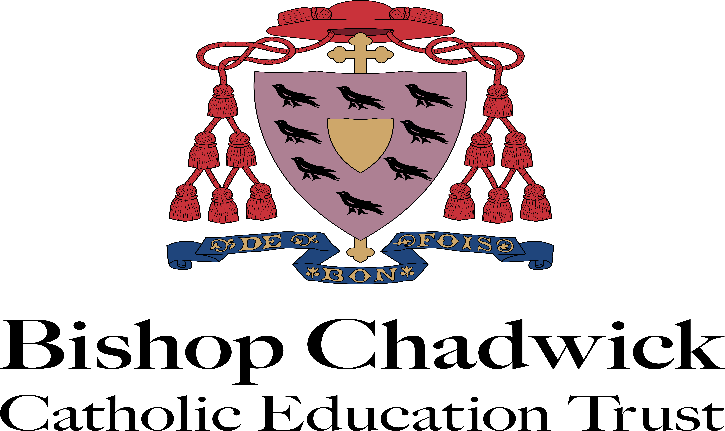     Bishop Chadwick Catholic Education Trust  Privacy Notice - Staff    April 2022Agreed by Directors:	31 March 2022Review Date:  		Spring 2024How we use employee informationUnder UK data protection law, individuals have a right to be informed about how their employer uses any personal data held about them. The Bishop Chadwick Catholic Education Trust is the data controller for the purposes of data protection law.This Privacy Notice explains how we collect, store, and use personal data about individuals we employ, or otherwise engage, to work at our schools.We take the security of your data very seriously. We have internal policies and controls in place to ensure that your data is not lost, accidentally destroyed, misused, or disclosed and is not accessed except by its employees and service providers in the performance of their duties.The categories of information processedWe process data relating to those we employ, or otherwise engage, to work at our school. Personal data that we may collect, use, store, and share (when appropriate) about you includes, but is not restricted to:personal information (such as name, date of birth, gender, passport number, Visa ID, marital status, driving licence reference, email address, telephone number, photo ID)next of kin and emergency contact numberscontract information (such as employee or teacher number, start date, hours worked, contract type, job title, salary information, annual leave, DBS certificate reference, pension, and benefits information)work or maternity absence information (such as number of absences and reasons)bank account details, payroll records, National Insurance number and tax status informationrecruitment information, including copies of right to work documentation, references and other information included in a CV or cover letter or as part of the application process qualifications and employment history records, including work history, job titles, working hours, training records and professional membershipsperformance informationoutcomes of any disciplinary and/or grievance proceduresphotographs, for ID badges, or to identify our staff to the wider public. (We follow DfEguidance in displaying staff details and roles via our schools’ websites and notice boards, to give pupils and parents a clear picture of who is working at the school.)CCTV footageData about your use of the school’s information and communications systemWe may also collect, store, and use information about you that falls into "special categories" of more sensitive personal data. This includes information about (where applicable):Race, ethnicity, religious beliefs, sexual orientation, and political opinionsTrade union membershipHealth, including any disability or medical conditions, and sickness recordsCriminal convictionsBiometric data which allows the identification of an individual by fingerprint to allow authorisation for example to pay for a school meal This list is not exhaustive.Why we collect employee informationThe purpose of processing this data is to help us run the school, including to:Enable you to be paid within your employmentFacilitate safe recruitment, as part of our safeguarding obligations towards pupilsSupport effective performance managementInform our recruitment and retention policiesAllow better financial modelling and planningEnable equalities monitoringImprove the management of workforce data across the sectorEnable the development of a comprehensive picture of the workforce and how it is deployedMeet audit or statutory requirements e.g., regarding expenses claims.The legal basis on which we process this informationPersonal information is collected from you to meet and discharge our contractualobligations and statutory duties as your employer.If you fail to provide the personal information requested, amongst other things we may not be able to provide you with employment or a service for which you may be entitled/requested.The legal basis for the use of your personal data will be one or more of the following:to satisfy our legal obligations and statutory duties as your employer.to carry out a task in the public interest or in the exercise of official authority in our capacity as a school.to meet our contractual obligations in relation to your statement of employment contract with us.We need to protect your vital interests (or someone else’s interests)We have legitimate interests in processing the data – for example providing data topensions providers or third-party health and wellbeing providersSome of the reasons listed above for collecting and using personal information about you overlap, and there may be several grounds which justify the school’s use of your data.We collect this information in a variety of ways. For example, data is collected through application forms; from forms completed by you at the start of or during employment; data collection forms; computer records; signing in/out records; CCTV footage; biometric capture for the purposes of charging for meals; from your passport or other identity documents such as your driving licence; from correspondence with you; or through interviews, meetings, or other assessments (for example, team development/appraisals).In some cases, we collect personal data about you from third parties, for example, references supplied by former employers and/or information from criminal records checks (known as DBS checks) permitted by law.Workforce data is essential for the school’s / local authority’s operational use. Whilst most of the personal information you provide to us is mandatory, some of it is requested on a voluntary basis. In order to comply with GDPR, we will inform you at the point of collection, whether you are required to provide certain information to us or if you have a choice in this.Storing employee informationPersonal data is stored in a range of different places, including your school personnel file, single central records, SIMS, IT systems of the Trust’s HR and Payroll provider, and in other IT systems (including the school’s email system). The information is kept secure and is only used for purposes directly relevant to your employment, or for audit and census information.Once your employment with us has ended, we will retain this file and delete the information in it in accordance with the Trust’s Data Retention Policy and Schedule.Who we share employee information withWe do not share information about you without your consent unless the law and our policies allow us to do so. Where it is legally required, or necessary (and it complies with data protection law), we may share personal information about you with:other schools within the Bishop Chadwick Catholic Education Trustthe local authoritythe Department for Educationyour family or representativeseducators and examining bodiesregulatory bodies e.g., Ofstedsuppliers and service providers – to enable them to provide the service we havecontracted them for, such as payroll or employee wellbeingfinancial organisationscentral and local governmentour auditorssurvey and research organisationstrade unions and associationshealth authoritiessecurity organisationshealth and social welfare organisationsprofessional advisers and consultantscharities and voluntary organisationspolice forces, courts, tribunalsprofessional bodiesemployment and recruitment agencies9. Transferring data internationallyWhen we share information or store it in our school systems, your data may be transferred outside of the UK. Where this is the case we will ensure organisational and technical measures are in place, including any necessary contracts, agreements or clauses necessary to protect your data and in compliance with UK Data Protection legislation.10. Your rights over your informationYou have a number of rights over how your personal data is used and kept safe, including the right to:Ask to access your personal data, known as a Subject Access RequestSay that you do not want it to be used if this would cause, or is causing, harm or distressSay that you do not want it used to make automated decisions about you (decisions made by a computer or machine, rather than by a person)Have it corrected, deleted or destroyed if it is wrong, or restrict our use of itYou may also ask us to send your personal information to another organisation electronically in certain circumstances.To exercise any of these rights, please contact us at XXXXXXXXXX (insert school/Trust contact details).11. Contact usShould you wish to exercise any of your rights or should you have any questions, concerns, or you would like more information about anything mentioned in this Privacy Notice, please contact our the school at XXXXXX (add in school/trust contact details).  Alternatively you can contact our Data Protection Officer Sarah Burns, via BCCET_DPO@data2action.co.uk.12.ComplaintsWe take any complaints about our collection and use of your personal information very seriously. If you think that our collection or use of personal information is unfair, misleading, or inappropriate, or have any other concern about our data processing, please raise this with the school direct or with our DPO in the first instance.Alternatively, you can make a complaint to the Information Commissioner’s Office:Information Commissioner’s Office, Wycliffe House, Water Lane, Wilmslow, Cheshire, SK9 5AFhttps://ico.org.uk/concerns/Call: 0303 123 1113